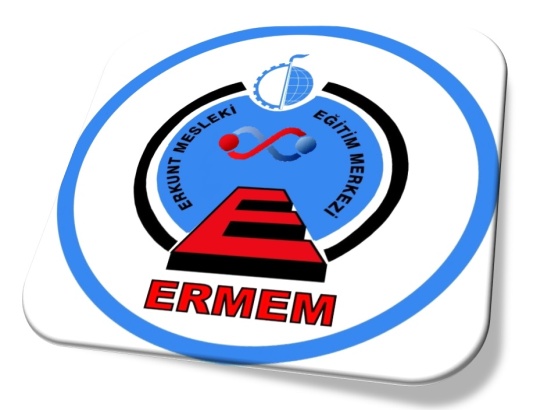 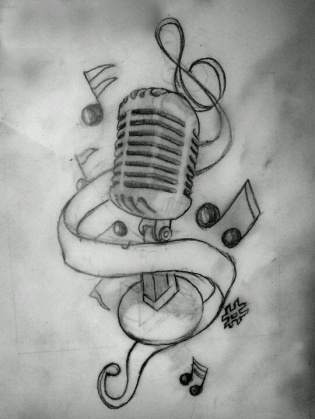 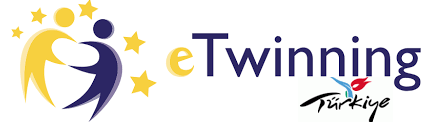 SıraAd  SoyadSınıfNumaraTELAFUZ(PRONOUNCIATION)RAHATLIK(IMPRESSION OF  THE SONG)ŞARKIYI DOĞRU TONDA OKUMA(SINGING  WITH THE RIGHT  TONE)SÖZLERİ TAKİP EDEBİLMEFOLLOWING THE LYRICS OF THE SONG)SAHNE PERFORMANSI(STAGE  PERFORMANCE)TOPLAM TOTAL1234567